Модуль «Реальная математика»                                                                                                   Вариант 19.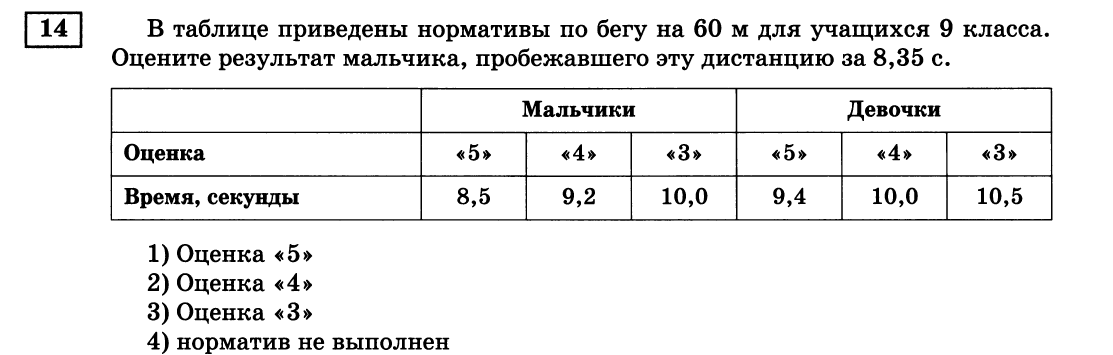 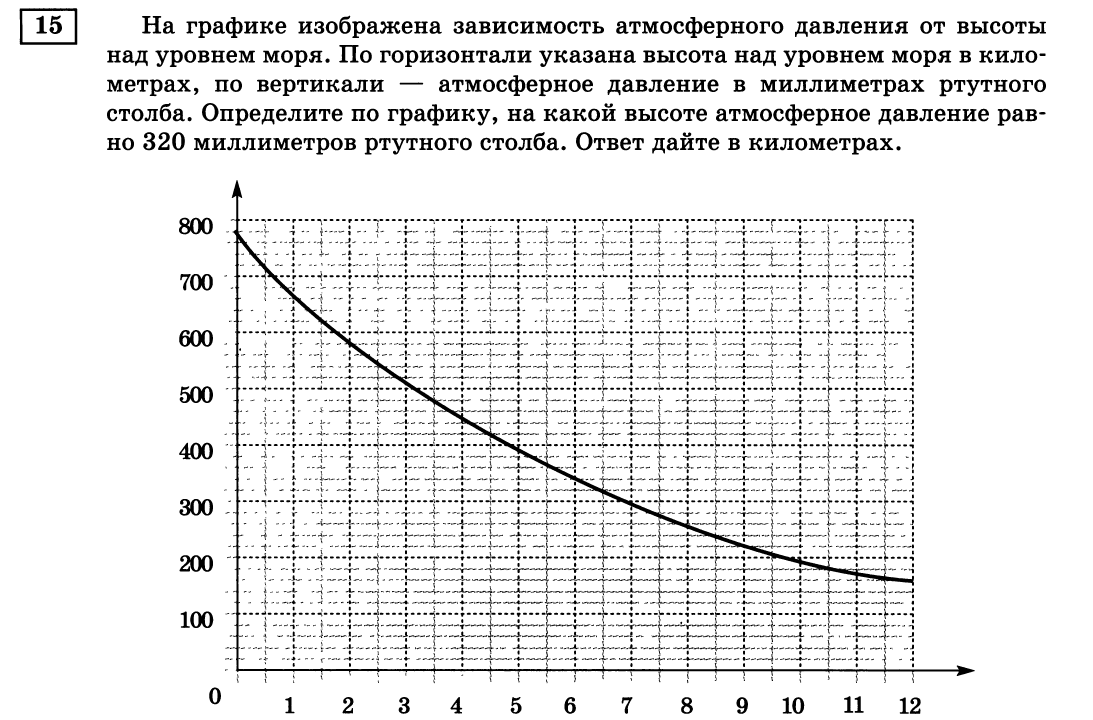 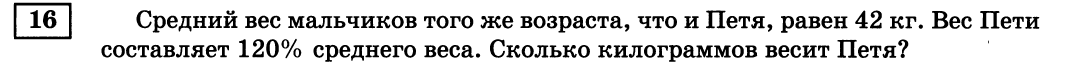 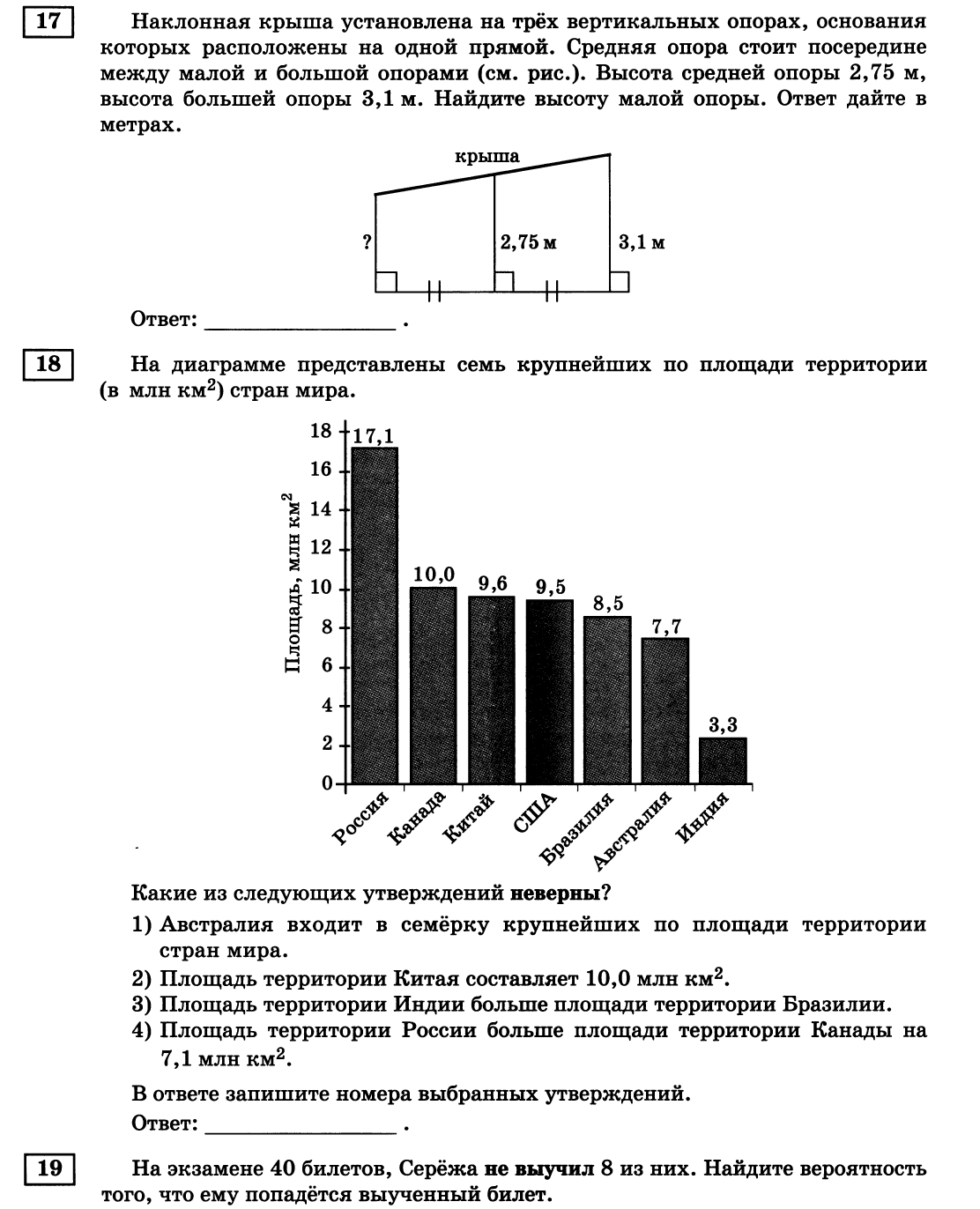 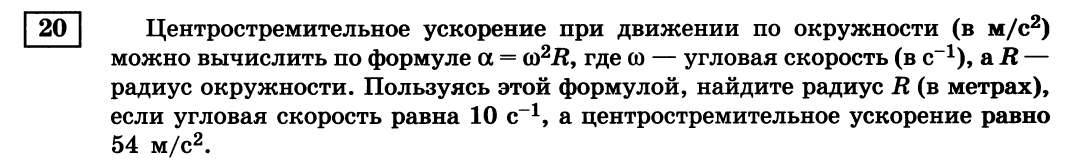 14151617181920